Actividad 1 – Módulo 1Estructura del currículo de ESO y BachilleratoEn este espacio el grupo trabajará con su tutor/a con el fin de conocer mejor la estructura del currículum de la ESO y de Bachillerato, reflexionando sobre los cambios que implica en nuestro centro y en nuestra práctica docente.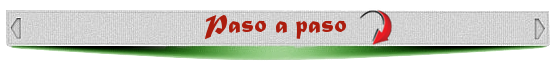 Consulta los Decretos 111/2016 y 110/2016 por los que se establece la ordenación y el currículo de la Educación Secundaria Obligatoria y el Bachillerato respectivamente, en la Comunidad Autónoma de Andalucía.Accede al tema de discusión abierto por tu tutor/a y envía tu opinión justificada sobre los cambios más significativos que supone esta ley con respecto a la anterior, contestando a dos preguntas en el mismo mensaje:¿Cuáles son los cambios más importantes que se establecen en esta normativa a nivel de centro?¿Y en nuestra práctica docente en el aula?También debes contestar al menos al mensaje de otro compañero o compañera. Lo interesante no es limitarse a realizar nuestras intervenciones sino a debatir realmente, es decir, ir contestando y argumentando nuestra posición a la vista de las respuestas de otros participantes, sobre todo sobre la segunda pregunta.Nuestras intervenciones tendrán que estar bien argumentadas y aportarán razones para sostener una u otra posición. AYUDA PARA LA ACTIVIDADPara contestar al mensaje de tu tutor/a, pulsa sobre el enlace Responder situado debajo de su mensaje.Para contestar al mensaje de un/a compañero/a, pulsa sobre el enlace Responder situado debajo de su mensaje.REQUISITO DE FINALIZACIÓNLa actividad se considera finalizada cuando envíes, al menos, dos réplicas atendiendo a los criterios anteriores y, una de ellas, esté calificada como superada por tu tutor/a.